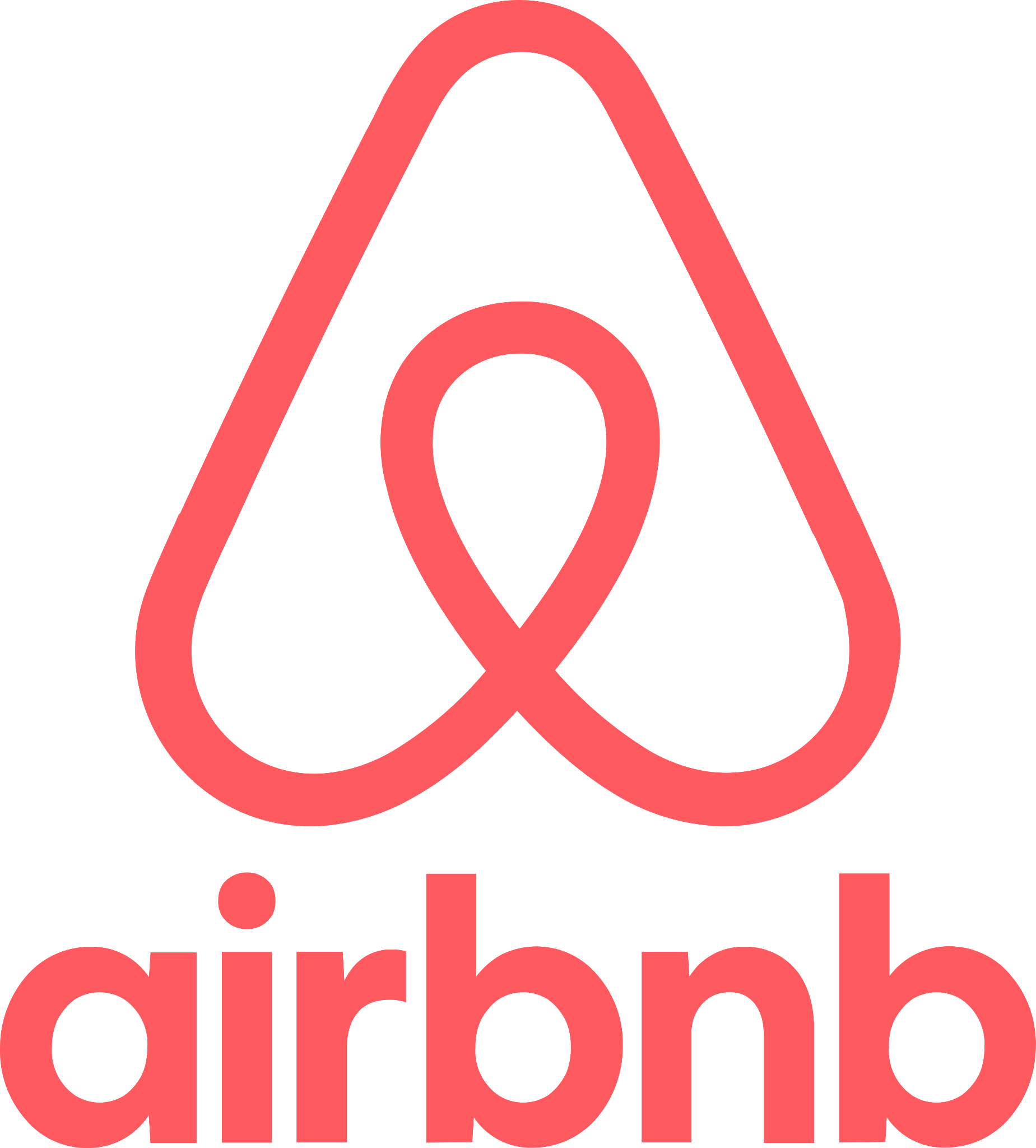 Estas son las 100 ideas de espacios beneficiarias del OMG Fund de Airbnb: 10 se construirán en MéxicoSe han elegido beneficiarios de 23 países para dar vida a sus ideas con $100,000 USD.15 de las ideas seleccionadas son de Latinoamérica, incluyendo díez de México.Las creaciones estarán listas para los huéspedes en el verano de 2023 y formarán parte de la Categoría Impresionantes.Ciudad de México a 31 de octubre de 2022. De decenas de miles de solicitudes de todo el mundo, 100 aspirantes a diseñadores, arquitectos y creadores provenientes de 23 países han sido elegidos para dar vida a sus locas ideas como parte de los $10 millones de dólares del Fondo Impresionantes -entre ellos 10 mexicanos-. Las ideas ganadoras se destacaron por su diseño único e inspirador, sostenibilidad y formas novedosas de ofrecer experiencias únicas a los huéspedes. Cada uno de los destinatarios recibirán hasta $100,000 USD para hacer posibles sus fantásticas creaciones y, en el transcurso de los próximos diez meses, diseñarán, construirán y equiparán sus estancias para que estén listos para los viajeros en el verano de 2023, cuando pueden encontrarlos disponibles como parte de la Categoría Impresionantes en Airbnb. Las decenas de miles de propuestas se inspiraron en las profundidades del mar en las novelas de ciencia ficción, pero ciertos elementos naturales y características arquitectónicas resultaron populares:400 ideas ofrecieron espectaculares experiencias de observación de estrellas961 ideas marcharon al compás de su propio tambor, incorporando música de alguna manera777 jugosos diseños inspirados en frutas680 ideas fueron inspiradas en el vino7.931 participantes propusieron usar paneles solares para energía sostenibleEn lo alto del cielo, 1.214 ideas involucran casas en los árboles y 389 presentaban estructuras suspendidas509 listados inspirados en hongos estaban listos para brotar de la tierraDesde una nave espacial gigante en forma de hongo gigante en la jungla hasta una pirámide contemporánea en el bosque, los 10 ganadores mexicanos amplían la idea de lo que puede ser una estancia en Airbnb y se alimentan de las pasiones de los participantes, “la inspiración provino de las obras de muchas películas de ciencia ficción”, dijo el beneficiario mexicano del Fondo Pablo C. “La idea era hacer algo fuera de lo común, nunca antes visto, algo raro y hermoso que impresionará a cualquier persona. El resultado fue una nave espacial orgánica con un pilar de seis metros de altura, rodeada por los árboles en 360 grados”.Otros se basaron en el amor a la naturaleza y a las vistas majestuosas, como el beneficiario mexicano del Fondo Andrés C. cuyo proyecto está especialmente diseñado para seguir los ciclos de la luna, sobre una montaña que permitirá vistas espectaculares a la Sierra Madre y al cosmos. ‘’Los mexicanos tenemos una profunda conexión con la naturaleza y las estrellas que está reflejada en el arte y cultura de nuestros pueblos. La Starhouse permitirá a los viajeros vivir intensamente esa conexión y al mismo tiempo contribuir a esfuerzos de reforestación sin precedentes”, afirmó.Seleccionadas por el panel de jueces del Fondo, que incluye al icono de diseño y estilo Iris Apfel, al experto en arquitectura Koichi Takada, a la Superanfitriona de Airbnb Kristie Wolfe y al vicepresidente de experiencia de Airbnb Bruce Vaughn, se espera que estas elaboradas ideas hagan 100 veces más extraordinaria a la categoría Impresionantes, una vez que se puedan reservar en la plataforma.“¡Qué increíble viaje ha sido ser parte del panel de jueces del Fondo Impresionantes. Hubo tantas historias inspiradoras y destinos de los que nunca había oído hablar y que ahora estoy ansiosa por visitar”, dijo Kristie Wolfe. “Como constructora, no veo la hora de ver cómo estas ideas cobran vida. Estos son más que lugares para pasar la noche: ¡cada uno ofrece una experiencia completa!”Los beneficiarios del Fondo tienen la oportunidad de experimentar los poderosos beneficios económicos de ser Anfitriones en Airbnb, y muchos ya están familiarizados con esto, ya que más del 50 por ciento ya son anfitriones. Este es el listado completo de los 100 beneficiarios del Fondo Impresionantes¿Interesado en convertirse en un Anfitrión Impresionante? Obtenga más información en airbnb.com/host/homes.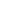 Sobre AirbnbAirbnb nació en el 2007 cuando dos anfitriones recibieron en su casa de San Francisco a tres huéspedes y desde entonces ha crecido a 4 millones de anfitriones que han recibido a más de mil millones de huéspedes en casi todos los países del mundo. Todos los días, los anfitriones ofrecen estadías y actividades únicas que permiten a los huéspedes conectar con el resto del mundo y explorarlo de una forma más auténtica.CONTACTO PARA PRENSAMelissa Aladro | PR Manager melissa.aladro@another.co Natalia Ruiz| PR Account Executive Sr.natalia.ruiz@another.co 10 Habitaciones Elevadas como la Constelación Orión 
Edmundo M., MéxicoTorre de 23m con vista de 360 grados
Matthew G., Reino UnidoCasa en la cima de una cabaña normanda 
Anne T., FranciaBiblioteca de bellotas
Peter C., Reino UnidoCráneo de dinosaurio en el desierto
Haylee M., Estados UnidosCueva de lava ancestral en un volcán 
Fernando A., ChileOasis atómico en el desierto de Chihuahua
Cari B., Estados Unidos Casa Bauhaus Bao en las montañas de LA
Rei W., Estados Unidos Cabaña de Pie Grande
Alexis D., Estados Unidos Tablero de juego en una pila de dados
Olivia S., Estados Unidos Edificio que florece
Pol G., Irlanda Avión entre arbustos en pueblo fantasma de Alaska
Lisa B., Estados UnidosCabaña de cactus con aguas termales naturales
Alie L., Estados Unidos Camping con habitaciones cueva
Joanne C., Taiwan Cabañas en forma de queso en Wisconsin
Etienne W., Estados UnidosCoco flotante en el mar
Muhammad-Hakim A., Malasia Pirámide contemporánea en un bosque épico de pinos
Jose S., México Cómoda tetera gigante
Martinique B., Reino UnidoFlor del desierto abriéndose al cielo lleno de estrellas
Abraham W., SudáfricaMini Duplex en forma de consola de DJ
Jérémie M., Tailandia Dome flotante en un estanque de peces Koi 
Iacopo T., Japón Huevo de dragón en el bosque
Martí­n E., Argentina Guarida de dragones con estatua de dragón de tamaño naturalJulia N., Estados UnidosEco pirámide en el ombligo de la Tierra
Dominic H., Portugal Eco-Iglú
Catherine W., Australia Botella de vino caída en una piscina de vino
Martino M. Portugal  Mansión de hongos de la granja a la mesita de noche Lenée G., Estados UnidosAguacate flotante en una granja de aguacates
Ignacio R., Chile Terrario flotante en la ciudad
Mia P., Reino UnidoCasa de avión en  Wonder Valley
Richard C.,Estados UnidosCasa del árbol futurística y sostenible
Daniel T., Estados UnidosGlaciar galáctico
Laura N., Estados UnidosPlanetario y observatorio geodésico
Nick M., Estados UnidosGóndola en pueblo fantasma a 12,000 pies
Ben C., Estados Unidos Cámara gigante en la cima de una montaña de Georgia
Matthew F., Estados Unidos Cabaña gigante en un campo abierto holandés
Jantine R., Holanda Casa gigante en forma de cabeza de coyote
Johnny D., Estados UnidosSecuoya gigante caída en el bosque
Frank C., Estados UnidosMaceta gigante en una granja en IdahoWhitney H., Estados UnidosGlamping House con bola de discoteca con espejos gigantesJeffrey H., Estados UnidosNave espacial de hongos gigantes en la junglaPablo C., MéxicoCerdo gigante en un Santuario de cerdosTracey S., Estados UnidosAlmohadilla de pony gigante en el Parque Nacional de New ForestJordon C., Reino UnidoHongo rojo gigante, casa acogedora en un bosque
David A., MexicoConcha de cristal de tortuga gigante para observar las estrellasReeyna D., Estados UnidosTelevisor antiguo gigante encaramado junto a un lagoMelissa W., Canada Casa forestal con techo de pasto y frente de vidrio
Kate C., Canada Colmena habitable de tamaño humano
Pam W., Estados UnidosCasa de chocolate de Hansel y Gretel
Maria C., Argentina Dormitorios con forma de fruta del Himalaya
Arun M., India Il Pino, cabaña en forma de pino en Los Alpes
Luca B., Italia Granja invisible en un huerto de mangos
Ankur A., India Casa del árbol eco con forma de pétalo
Elisa O., Mexico Kangaroom - al estilo de una vaina flotante
Matt D., Australia Nido de pájaro de kiwi con vista de polloJacqueline Y., Nueva ZelandaCasa de buque de carga en VeracruzÁlvaro M., Mexico Faro en el océano
Martin R., Suecia Coco gigante habitable en Chiang Mai
Abhi A., TailandiaÁrbol gigante caído y habitable en el bosque
J.R. S., Estados UnidosCaracol fosilizado gigante y habitable en el desierto
Diego A., Mexico Troll gigante habitable acurrucado en el bosque
Victoria G., Estados UnidosOso de lujo con vistas épicas al bosque
Bianca C., Estados UnidosMansión de mango
Rajan E., India Moderno retiro africano de la Tierra Juane V., SudáfricaParaíso moderno para los amantes de los cerealesTrey D., Estados UnidosPacífica cabaña de monocasco en el campo
Peter M., Reino Unido Domo de vidrio Ozark en una casa del árbol
Natalie J., Estados Unidos Obra Pop-Art en el desierto
Jesse Y., Estados Unidos Mini casa en una base de un árbol
Melanie S., Estados Unidos Helicóptero renacentista en Ten Acres
Emily L., Estados Unidos Cabañas Rock Candyland
Justin M., Estados Unidos Cueva de sal con paredes de botella de vidrio 
Liezel M., SudáfricaEscultura en el bosque
Julio V., Mexico Resuelva el misterio en un carro de 40s restaurado
Winston W., Estados Unidos Pase una noche con su honey y algunas abejas
Jacob K., Estados Unidos Estancia en la granja Sprout
Milind S., India Esfera de observación de estrellas suspendida en las rocas
Orien R., Estados Unidos Iglús de piedra para observar las estrellasJaco B., Sudáfrica Casa de estrella en lo alto de un acantilado
Andres C., Mexico Quédese en un volcán, en la isla grande de Hawaii
Cassandra D.R., United States Diente molar gigante sostenible y habitablePewly D., India Colmena sostenible en el bosque
Esteban A., Costa Rica Domo de concreto sostenible
Michael O., Estados UnidosRefugio de tierra incrustado en el paisaje
Jonathan R., Estados UnidosCabina y fuselaje de avión de lujo retroJennifer C., Estados UnidosEl gran volcán humeante y el nido colgado del cielo
Fabian C., Mexico La primera casa burbuja en Marte
Jorge B., España El huevo de oro
Jennifer W., Irlanda Bellota gigante suspendida en el bosqueTy G., Estados UnidosEl escondite definitivo de los amantes de la músicaMadeleine T., Reino UnidoCasa con forma de llanta hecha con llantas de desguace
Kimberly S., Estados UnidosMisil Titan II en la antigua base de la USAFGT H., Estados UnidosBase subterránea y ultrasecreta de misiles Atlas
Matthew F., Estados UnidosBurbuja de lujo en la cima de la montaña
Timothy H., Australia Dos nidos redondos de madera inspirados en Bowerbird
Nicolette T., Reino UnidoAirbnb en un avión
Mary C., Australia Vagón subterráneo reciclado en Londres 
Eloise S., Reino UnidoUS-Skoolie como Airbnb móvil en Alemania
Marcus H., Alemania Barco de los Vikings al norte de Minnesota
Elena M., Estados UnidosCómo se siente vivir en Cloud 9
Tia B., Estados Unidos